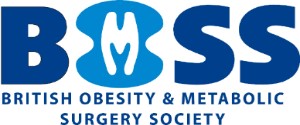 BOMSS IHP Representative – Nurse Lead Role DescriptionWe are inviting expressions of interest from IHP members of BOMSS to apply for the vacant role of “IHP Representative – Nurse Lead” on the BOMSS council. We are looking for individuals with experience and good knowledge of clinical practice relevant to the profession within weight management and bariatric surgery services.The successful applicant will work as full BOMSS committee members to represent the IHP membership at committee meetings and contribute to any relevant developments or projects conducted by BOMSS (see Summary of Activity outlined below). The members will have full voting rights within the committee and term of office will be 3 years. It is expected that the person appointed will attend council meetings (generally by video conference) of which there a typically 4 per annum (including one in-person meeting at the ASM). We would also expect the postholder to help with securing funding support towards the ASM through industry and private benefactor liaison. They will join the increasing IHP representation on the BOMSS council, working alongside a GP Lead, Psychologist Lead and Dietetic Lead. To submit your expression of interest, please complete the online application form and provide a statement of no more than 150 words, outlining what you would bring to the role during your time in post.Should more than one person apply for each role, the successful applicant will be determined by a vote within BOMSS membership. If you would like to liaise with one of our current IHP representatives to discuss the role and ask any further queries then please contact BOMSS Secretariat at info@bomss.org and request this.BOMSS IHP Representative – Nurse LeadSummary of Activity We propose eight core streams of activity for this role:To attend BOMSS council meetings (approx. 4 meetings a year, typically online)To represent all IHP groups within these meetingsTo promote inclusion of IHP areas of interest and perspectives in BOMSS activitiesTo support the other IHP roles within BOMSS council as required. This may include supporting the safety committee, educational events (including the Annual Society Meeting) and Patient and Public Involvement and Engagement (PPIE) activities.To support BOMSS council to develop and maintain appropriate and relevant IHP nurse content on the BOMSS website.To liaise with external partners and organisations working with BOMSS to represent the nurse perspective.To support BOMSS council to respond to any queries relevant to nurse roles if required. To contribute towards the development of any statements, documents or consultation responses from BOMSS e.g. BOMSS statement on Bariatric Tourism and NICE guidance consultation requests. To promote the benefits of BOMSS membership to nurses working in this area.To actively seek the views of nurse members on developments.